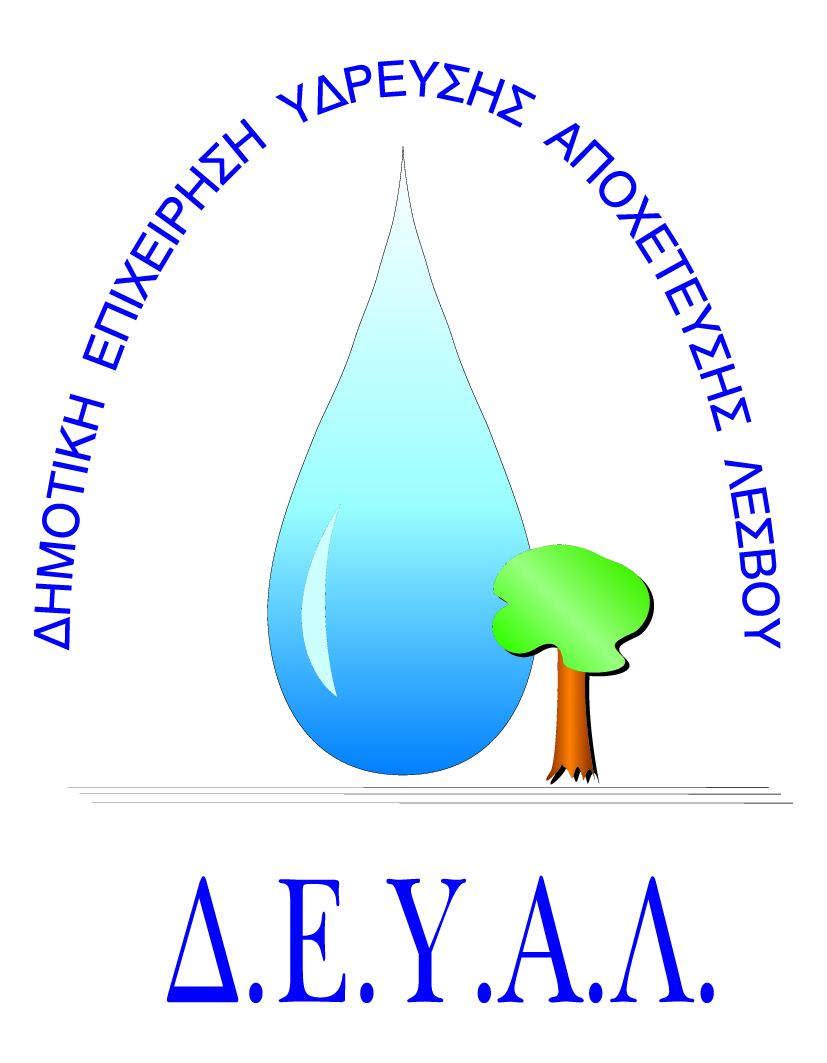 ΔΗΜΟΤΙΚΗ ΕΠΙΧΕΙΡΗΣΗ             ΥΔΡΕΥΣΗΣ ΑΠΟΧΕΤΕΥΣΗΣ                ΛΕΣΒΟΥTΜΗΜΑ ΠΡΟΜΗΘΕΙΩΝ                                                                   Μυτιλήνη 9/ 11/ 2018Αρμόδιος: Πολυχρόνης Γιάννης					Αρ. πρωτ.12713Τηλ. &Fax: 2251041966Email:promithion@deyamyt.gr			ΠΡΟΣΚΛΗΣΗ ΕΚΔΗΛΩΣΗΣ ΕΝΔΙΑΦΕΡΟΝΤΟΣ ΠΡΟΜΗΘΕΙΑΣΘΕΜΑ: Προμήθεια και τοποθέτηση ελαστικών στο καδοφόρο όχημα της ΔΕΥΑ Λέσβου με αρ.κυκλ. ΜΥΕ 8387.ΠΛΗΡ:ΠΡΟΚΟΠΙΟΥ ΗΡΑΚΛΗΣ ΤΗΛ.ΕΠΙΚ.2251046755Λήξη Προθεσμίας υποβολής προσφορών: Πέμπτη 15-11-2018 και ώρα 14:00Χρόνος Αποσφράγισης προσφορών	: Παρασκευή 16-11-2018 και ώρα 12:30Χρόνος Παράδοσης				: Δέκα (10) ημέρες μετά την ανάθεση της προμήθειας  Όροι Πληρωμής				: Εξήντα (60) ημέρες μετά την παραλαβήΤόπος Παράδοσης	 : Εγκαταστάσεις Καρά Τεπές Τρόπος υποβολής προσφοράς (έντυπο 1 και 2):  1) Fax(2251041966) ή 2) email (promithion@deyamyt.gr) ή 3) σε σφραγισμένο φάκελο στα γραφεία της ΔΕΥΑΛ (Ελ.Βενιζέλου 13 – 17, 1ος όροφος) 
                                                                                                ΓΙΑ ΤΗ ΔΕΥΑΛΑ/ΑΤΕΧΝΙΚΗ ΠΕΡΙΓΡΑΦΗ/ΠΡΟΔΙΑΓΡΑΦEΣΠΟΣΟΤΗΤΑ1Ελαστικά διαστάσεων 285/70R 19,5 (βλέπε συννημένο αρχείο τεχνικών προδιαγραφών)6